GRUPA „BIEDRONKI” 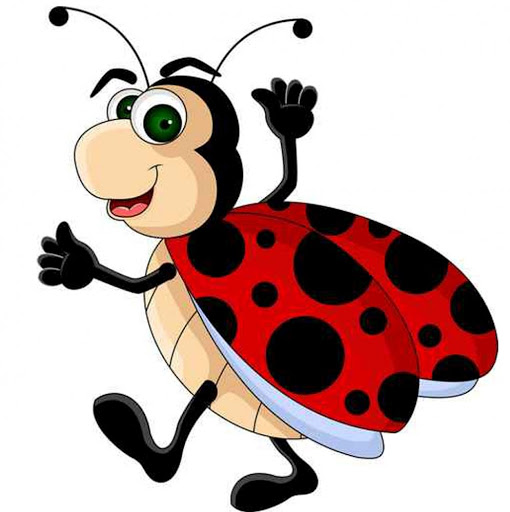 TEMAT TYGODNIA: Świeta wielkanocneKarta numer 8.Temat dnia: Wielkanocny stół.1. Zabawy konstrukcyjne , wykorzystanie powstałych budowli do zabaw tematycznych.2.  „ Śmigus”- nauka wierszyka na pamięć:Panieneczka mała 
Rano dzisiaj wstała: 
Śmigus! śmigus!
Dyngus! dyngus!
Bo się wody bała.

Panieneczka mała
W kątek się schowała:
Śmigus! śmigus!
Dyngus! dyngus!
Bo się wody bała.

Panieneczka mała
Sukienkę zmaczała:
Śmigus! śmigus!
Dyngus! dyngus!
Choć się wody bała.3. Rozwiąż zagadki o tematyce związanej ze Świętami Wielkanocnymi.Jajka ozdabiane , pięknie malowane. ( pisanki)Pośrodku pięknych pisanek, stoi bielutki cukrowy..( baranek)Znajdziesz w niej bazie, bukszpan- roślin wiele, Tydzień przed Wielkanocą, święcisz ją w kościele. ( palemka)Pyszna zupa- pierwsza klasa! Jest w niej jajko, jest kiełbasa! ( żurek)Długie ma uszy, jeszcze dłuższy skok! Na słodkości od niego czekasz cały rok!  ( zajączek)Żółciutka kuleczka, co wychodzi z jajeczka.( kurczaczek)Pyszne ciasto na święta podane, najlepiej smakuje lukrem polane! ( baba wielkanocna)Z ziarnami lub biały, najlepszy jest świeży. A jego kromeczka też w koszyczku leży. ( chleb)4. Pokoloruj wielkanocny koszyczek zgodnie z kodem ( zadanie dla chętnych)- załącznik nr 8 a.5. W związku z tym, iż 4 kwietnia obchodzony jest Dzień Marchewki zachęcam Was do wypicia soczku marchewkowego, degustacji  marchewki gotowanej i surowej oraz wzięcia udziału w marchewkowym quizie:Pytania do Quizu:
1. Czy marchewka to owoc, czy warzywo?
2. Dlaczego powinniśmy zjadać dużo marchewki?
3. Podaj przykład jednej potrawy z marchewki.
4. Jaki kolor ma marchewka?
5. Jak nazywa się zielona część marchewki?								Wszystkiego dobrego							      Pani  Martyna	;-)				